ANALISIS PENERAPAN SISTEM INFORMASI AKUNTANSI PEMBELIAN TUNAI UNTUK MENINGKATKAN PENGENDALIAN INTERN PADA PT. BINA PUTRA LESTARISKRIPSIDiajukan Untuk Memenuhi Sebagai PersyaratanDalam Memperoleh Gelar Sarjana EkonomiProgram Studi Akuntansi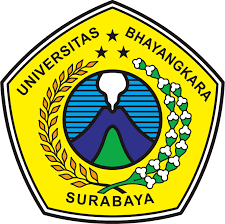 Oleh :GALIH ANDI PRAKASIWI PUTRA14023016/FEB/AKFAKULTAS EKONOMI DAN BISNISUNIVERSITAS BHAYANGKARA SURABAYA2018SKRIPSIANALISIS PENERAPAN SISTEM INFORMASI AKUNTANSI PEMBELIAN TUNAI UNTUK MENINGKATKAN PENGENDALIAN INTERN PADA PT. BINA PUTRA LESTARIYang diajukanGALIH ANDI PRAKASIWI PUTRA14023016/FEB/AKDisetujui untuk Ujian Skripsi oleh :Pembimbing UtamaDra. Ec. L. Tri Lestari, M.Si			Tanggal : 25 Mei 2018NIDN. 0710086701Pembimbing PendampingMahsina, S.E.,M.Si.				Tanggal : 26 Mei 2018NIDN. 0717047803MengetahuiDekan Fakultas Ekonomi Dan BisnisUniversitas Bhayangkara SurabayaDr. Siti Rosyafah, Dra. Ec., M.M.NIDN. 0703106403SKRIPSIANALISIS PENERAPAN SISTEM INFORMASI AKUNTANSI PEMBELIAN TUNAI UNTUK MENINGKATKAN PENGENDALIAN INTERN PADA PT. BINA PUTRA LESTARIDisusun oleh :GALIH ANDI PRAKASIWI PUTRA14023016/FEB/AKTelah dipertahankan dihadapandan diterima oleh Tim Penguji SkripsiProgram Studi Ekonomi Akuntansi Fakultas Ekonomi Dan BisnisUniversitas Bhayangkara SurabayaPada tanggal 6 Juni 2018Pembimbing					Tim PengujiPembimbing Utama				KetuaDra. Ec. L. Tri Lestari, M.Si			Arif Rachman, SE., M.Si.NIDN. 0710086701				NIDN. 0722107604Pembimbing Pendamping			SekretarisMahsina, S.E.,M.Si.				Dra. Kusni Hidayati, M.Si., Ak., CA.NIDN. 0717047803				NIDN. 0711115801						Anggota						Dra. Ec. L. Tri Lestari, M.Si						NIDN. 0710086701MengetahuiDekan Fakultas Ekonomi Dan BisnisUniversitas Bhayangkara SurabayaDr. Siti Rosyafah, Dra. Ec., M.M.NIDN. 0703106403